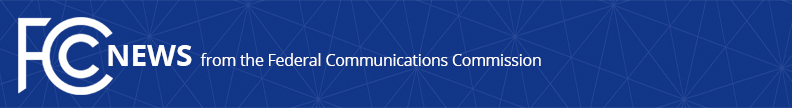 Media Contact: Paloma PerezPaloma.Perez@fcc.gov For Immediate ReleaseFCC CHAIRWOMAN ROSENWORCEL TO TRAVEL TO FLORIDA AND PUERTO RICO TO SURVEY HURRICANE FIONA & IAN RECOVERY EFFORTSWASHINGTON, October 17, 2022— Federal Communications Commission Chairwoman Jessica Rosenworcel will visit Fort Myers, Florida and Puerto Rico on Monday and Tuesday to survey firsthand Hurricanes Fiona and Ian recovery efforts.  Rosenworcel’s trip will focus on learning from local stakeholders about how Florida and Puerto Rico’s recovery is progressing, reflecting on what lessons learned the Commission should consider in future natural-disaster-related actions.  Rosenworcel is set to meet with Governor Pedro Pierluisi of Puerto Rico, among other government and industry officials, to assess the status of recovery efforts, which will include a visit to an emergency operations center. “Supporting resilient infrastructure has never been more important.  The FCC is committed to supporting recovery efforts and doing all we can to help restore communications networks as quickly as possible,” said Chairwoman Jessica Rosenworcel.  “I look forward to traveling to Florida and Puerto Rico to learn firsthand what worked, what didn’t, and where the FCC can do better.”Chairwoman Rosenworcel is committed to ensuring that federal policy reflects the on-the-ground needs of public safety communications providers in times of disaster and to improve the performance of communications networks in future emergencies.For more information on the FCC’s response to Hurricanes Fiona and Ian, please visit www.fcc.gov/Fiona and www.fcc.gov/Ian.###
Media Relations: (202) 418-0500 / ASL: (844) 432-2275 / Twitter: @FCC / www.fcc.gov This is an unofficial announcement of Commission action.  Release of the full text of a Commission order constitutes official action.  See MCI v. FCC, 515 F.2d 385 (D.C. Cir. 1974).